ИНФОРМАЦИЯ ОБ ОСНОВНЫХ ИТОГАХ КОНТРОЛЬНОГО МЕРОПРИЯТИЯКонтрольно-счетная Палата муниципального образования «Мирнинский район» Республики Саха (Якутия) в соответствии с Планом работы Контрольно-счетной Палаты МО «Мирнинский район» РС (Я) на 2022 год, распоряжения Председателя Контрольно-счетной Палаты МО «Мирнинский район» РС (Я) от 26.01.2022 года № 12 проведено контрольное мероприятие «Внешняя проверка бюджетной отчетности и исполнения бюджетных полномочий Администрацией МО «Поселок Айхал» Мирнинского района РС (Я) за 2021 год».Цели контрольного мероприятия: определение соответствия бюджетной отчетности ГАБС требованиям бюджетного законодательства и иных нормативных правовых актов Российской Федерации, Республики Саха (Якутия), муниципальных правовых актов МО «Поселок Айхал» РС (Я);оценка полноты и достоверности бюджетной отчетности ГАБС;выявление и предотвращение возможных нарушений и недостатков, допущенных ГАБС при формировании бюджетной отчетности;оценка исполнения бюджетных полномочий ГАБС.Объект контрольного мероприятия: Администрация МО «Поселок Айхал».В результате проведенного контрольного мероприятия установлено: Общий объем проверенных средств за указанный период составил 249 756 685,80 руб., исполнение расходной части бюджета МО «Поселок Айхал» за 2021 год.По данным годовой отчетности Администрации МО «Поселок Айхал» бюджет за 2021 год исполнен: по доходам на сумму 300 890 931,60 руб., или 100,1% от утвержденных бюджетных назначений по доходам 300 631 380,16 руб., по расходам на сумму 249 756 685,80 руб., или 78,2% от утвержденных бюджетных назначений по расходам 319 576 920,98 руб.В 2021 году действовало 14 муниципальных программ, по которым на финансирование мероприятий предусмотрено 142 814 980,71 руб., исполнение по которым за отчетный период составило 109 493 837,12 руб. или 76,7 %. По результатам проведенного контрольного мероприятия Контрольно-счетная Палата считает, что отчет об исполнении бюджета МО «Поселок Айхал» за 2021 год в целом является достоверным.Вместе с тем установлены нарушения Федерального закона от 28.06.2014 года № 172-ФЗ «О стратегическом планировании в Российской Федерации» и нормативных правовых актов МО «Поселок Айхал». Отчет о результатах контрольного мероприятия утвержден Председателем Контрольно-счетной Палаты МО «Мирнинский район» РС (Я) 01 марта 2022 года.Российская ФедерацияРеспублика Саха (Якутия)КОНТРОЛЬНО – СЧЕТНАЯ ПАЛАТАМУНИЦИПАЛЬНОГО ОБРАЗОВАНИЯМИРНИНСКИЙ РАЙОН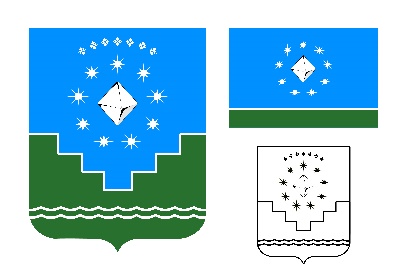 Россия Федерацията Саха Өрөспүүбүлүкэтэ  «МИИРИНЭЙ ОРОЙУОНА» МУНИЦИПАЛЬНАЙ ТЭРИЛЛИИХОНТУРУОЛЛУУР-СУОТТУУРПАЛАТАТА